Загадочная криминалистика Игра-расследованиеСоставитель: Копылова И. А., библиотекарь 2 категориигородской библиотеки микрорайона «Молодежный»Читательское назначение: дети школьного возраста.Цель: привитие интереса у учащихся к чтению.        Задачи: стимулировать учащихся к получению дополнительных знаний по литературе, популяризировать интеллектуальный досуг среди учащихся, активизировать творческую активность учащихся.Количество участников: 2 команды по 10 человек.Оформление и оборудование: компьютер, музыкальное сопровождение; карточки с заданиями; таблички с надписями;  конверты с отдельными заданиями, ручки, листы бумаги, флажки для каждой команды.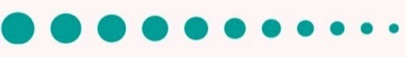 ВЕДУЩИЙ: Добрый день! Не ошибусь, если скажу, что многие из вас любят читать детективы. Наверняка вы представляли себя на месте знаменитого сыщика и могли определить преступника, не дочитав книгу. Я предлагаю вам сегодня почувствовать себя настоящими детективами и провести игру-расследование под (кодовым) названием «Загадочная криминалистика». Хороший детектив обладает такими качествами как: внимание, хорошая память, чувство времени, сообразительность, интуиция, логическое мышление, способность к перевоплощению. Чтобы определить сильнейшего детектива, мы предлагаем ряд испытаний.Поскольку каждый, уважающий себя детектив, должен быть умным, знать закон и много других полезных вещей, первый конкурс мы назвали «Мозголомы». В конкурсе принимает участие вся команда. Я сейчас буду задавать вопросы, командам нужно будет на них ответить. Время на обсуждение – 30 секунд. По истечении времени я еще раз повторяю вопрос, и представитель от каждой команды отвечает на него. Итак, мы начинаем.Вопрос 1-й: то, с чего начинается детективный фильм. Правильный ответ – преступление.Вопрос 2-й: это нарушает преступник. Правильный ответ – закон.Вопрос 3-й: как называется ручной «портрет» преступника? Правильный ответ – отпечаток/отпечатки ( пальцев).Вопрос 4-й: эти браслеты не украшение дам. Правильный ответ – наручники.Вопрос 5-й: так на Западе (в США) называют участкового инспектора. Правильный ответ – шериф.Вопрос 6-й: тет-а-тет по полицейски. Правильный ответ – допрос.Вопрос 7-й: этим методом пользовался Шерлок Холмс. Правильный ответ – дедукция.Вопрос 8-й: как называется собака с особым чутьем? Правильный ответ – ищейка.Вопрос 9-й: как называется процесс сбора и проверки доказательств по делу. Правильный ответ – следствие.Вопрос 10-й, последний: внимание, как называется особо опасное лицо, грубо нарушающее закон? Правильный ответ – преступник.Итак, завершился первый конкурс. Мы убедились, что наши команды настроены серьезно. Ну, что ж, борьба продолжается, и мы переходим ко второму конкурсу. Кроме того, что детектив должен быть умным, он должен обладать развитым осязанием, ведь ему, возможно, придется в темноте следить за преступником или находить улики. Поэтому второй конкурс нашего расследования  мы назвали «Что это?».(На сцену выходит помощница с мешочком, в котором лежат 9 предметов).Все просто: в этом мешочке лежат  предметы. В конкурсе принимает участие один представитель от каждой команды. Представители по очереди опускают руку в мешок, находят предмет, ощупывают его, называют, и потом достают из мешка, а мы определяем, угадали или нет.(Звучат фанфары). Сейчас мы переходим к следующему конкурсу.Каждый детектив должен уметь перевоплощаться – кто знает, возможно, это пригодится при слежке за преступником. Кроме того, это умение пригодится в ситуациях, когда для передачи информации нельзя будет использовать слова, она может быть секретной. В таких случаях для передачи информации используются мимика и жесты. Итак, наш следующий конкурс называется «Посмотри и угадай». Для выполнения задания мне нужны два участника от каждой команды. (Участники выходят на сцену).Сейчас ребята вытянут для себя названия фильмов, в которых могут быть элементы детектива. Ваша задача – без слов объяснить эти названия вашей команде. Сейчас, я приглашаю участников игры – представителей команд продемонстрировать свое театральное мастерство.(Участники команд показывают жестами и мимикой названия фильма в жанре детектива).ВЕДУЩИЙ: Поскольку детективу следует обладать острым зрением, отличным слухом, и другими качествами, следующее задание «Белое вещество» покажет, в какой степени уважаемые участники развили свои природные качества.(Помощник выносит на подносе 5 баночек с веществами).Перед вами в пяти пронумерованных банках находятся вещества белого цвета. Простой человек скажет, что все вещества одинаковые, но детектив, внимательно посмотрев на эти склянки, с точностью определит их содержимое. Открывать банки нельзя. Вам даны таблички с названием веществ. По моему вопросу: «Что в банке №1?» — каждая  команда поднимает свою табличку.(Командам выдают таблички с надписями: «Сахар», «Соль», «Мука», «Стиральный порошок, «Манная крупа»).ВЕДУЩИЙ: У сыщика должна быть хорошая память. Очень часто бывает, что одно и то же преступление совершает один и тот же преступник. Нашим командам мы предлагаем описание дел из архивов. Задача – узнать и назвать художественное произведение (сказку), описанное в виде ряда фактов преступления.Конкурс «Слушается дело».Этот злодей причинил тяжкий вред здоровью одной особы:Руки-ноги веревками крутил,Зубы острые в самое сердце вонзалИ кровь у нее выпивал.Она кричала, надрывалась,А злодей молчал, ухмылялся. («Муха-цокотуха» К. Чуковский)Это северное рогатое животное девочка держала на привязи, каждый вечер щекотала его под шеей своим острым ножом, чего он смерть как боялся! («Снежная королева» Г.-Х. Андерсен)Герой сказки выехал на санях без лошади, ехал очень быстро через город и помял и подавил много народа.  («По-щучьему велению»)Герой сказочной повести неправомерно завладел транспортным средством без цели хищения и отправился на нем на другую планету, где наладил торговлю солью. («Незнайка на Луне» Н. Носов)Девочка присматривала за братом в отсутствие родителей. Она усадила его на травку под окошком, а сама заигралась на улице. Мальчика похитила стая птиц.  («Гуси-лебеди»)Этот разбойник поселился возле Черной Грязи, у реки Смородинки. Сидел он на двенадцати дубах. От свиста его да от крика пожухла вся трава-мурава, лазоревые цветы осыпались, темные леса к земле поклонились, а люди замертво падали.             (Былина «Илья Муромец и Соловей-разбойник») Зимой гражданину З. и гражданке Л. была предоставлена ссуда на строительство жилья. Гр. З. нанял рабочих и в короткий срок возвел капитальный дом. Гр. Л. истратила деньги и прожила зиму во временном жилище. Весной гр. Л. лишилась своего жилища и угрозами заставила гр. З. передать ей его дом, незаконно вселившись в него. 			    («Лиса и Заяц», незаконное присвоение собственности)Гр. Ц., представительница высшей власти в стране, задумала отравить свою падчерицу. Для этой цели она наняла гр. Ч., заставив ее вручить жертве отравленное яблоко. В результате падчерица впала в состояние летаргического сна, а несовершеннолетний гр. П. погиб смертью храбрых.                      («Сказка о мертвой царевне», покушение на убийство)Гр. Б., совершив законную торговую сделку, оказался владельцем солидной суммы денег. Он решил истратить их на благие цели, но по дороге встретил преступников. Гр. Л.А. и гр. К.Б. обманным путем забрали деньги у гр.Б, подвесили его на дереве и вступили с преступный сговор с гр. К. («Золотой ключик», вымогательство»)Конкурс «Ширма перевоплощений».	Вы должны проявить себя в умении кардинально менять свой образ. Скажем, заходит за кулису старик, выходит - малыш. За кулисой исчезает кот, а выскакивает с писком мышонок. Актриса, ежась от холода, скрывается за кулису, чтобы через секунду появиться вновь, изнемогая от жары.Конкурс «Осторожно розыск!».Многоуважаемые детективы! Нам поступило сообщение, что из тюрьмы бежала банда преступников. Поступили приметы, по которым вы должны догадаться, кто это:Это - главарь, крестный мафии. Маленького роста, круглый, хитрый (очень хитрый!). Глазки бегают туда-сюда, размер ноги - маленький, хорошо маскируется под кактус. Давно не брился.                                           («Ежик»)                                                                                               Этот преступник берет всех не умом, а силой. Некоторые считают его добрым. Но в злом состоянии - он опасен! Подпольная кличка - Вышибало. Работает только в сезон процветания "малины" - незаконного подпольного бизнеса. Остальное время живет на собственные сбережения. («Медведь»).Стукач, так как имеет для подслушивания дар, которым его наградила природа. Для серьезного дела он не подходит потому, что постоянно "косит", натыкаясь на двери, столбы, полицию.                                               («Заяц»).Этот преступник является посыльным между главарями известных банд, так как имеет быстрые ноги. Но у него имеются враги – Банда серых. Внимание! Особая примета: раз в год на месте преступления он теряет одно и то же. («Лось»)ВЕДУЩИЙ: Любой детектив должен иметь представление о предметах, которые его окружают, и о тех звуках, которые они издают. Предлагаем принять участие в конкурсе «Звуки». Сейчас вы услышите 11 различных звуков. Прослушав, вы должны записать, что это за звуки и в конце прослушивания передать записи для оценивания. Внимание - слушаем!Звучат записи: правильные ответы:1. авария; 2. бормашина; 3. вертолет; 4. волк; 5. голуби; 6. шум дождя; 7. погремушка; 8. храп; 9. звон посуды; 10. стрельба; 11.скрип двери.ВЕДУЩИЙ: На этом мы закончим нашу игру-расследование «Загадочная криминалистика». Я думаю, все команды продемонстрировали, что у них есть все возможности, чтобы стать настоящими детективами. Команды проявили себя как высокие профессионалы, хочется надеяться, что участие в сегодняшнем «расследовании» поможет не только им, но и зрителям более ответственно относиться к своему поведению, ведь «сказка – ложь, да в ней – намек. Теперь осталось только подвести итоги. Использованные источники:1. Книга для умников и умниц. Справочник эрудита. - М.: РИПОЛ КЛАССИК, 2001. - 336 с.2. Литературная гостиная / ред.-сост. Л. И. Жук. – Минск : Красико-Принт, 2006. – 128 с. – (Праздник в школе).3. По сказочным тропинкам / ред.-сост. Л. И. Жук. – Минск : Красико-Принт, 2004. – 128 с. – (Праздник в школе).4. Сценарий игры - конкурса «Детектив - шоу»:  [Электронный ресурс]. - Режим доступа: http://uochebula.ucoz.ru/semenova/ scenarij_detektiv.pdf. - Заглавие с экрана.